    Een feestelijke pluim voor                                        Jezus is mijn vriend omdat 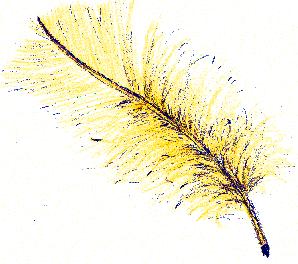     Een feestelijke pluim voor                                        Jezus is mijn vriend omdat 